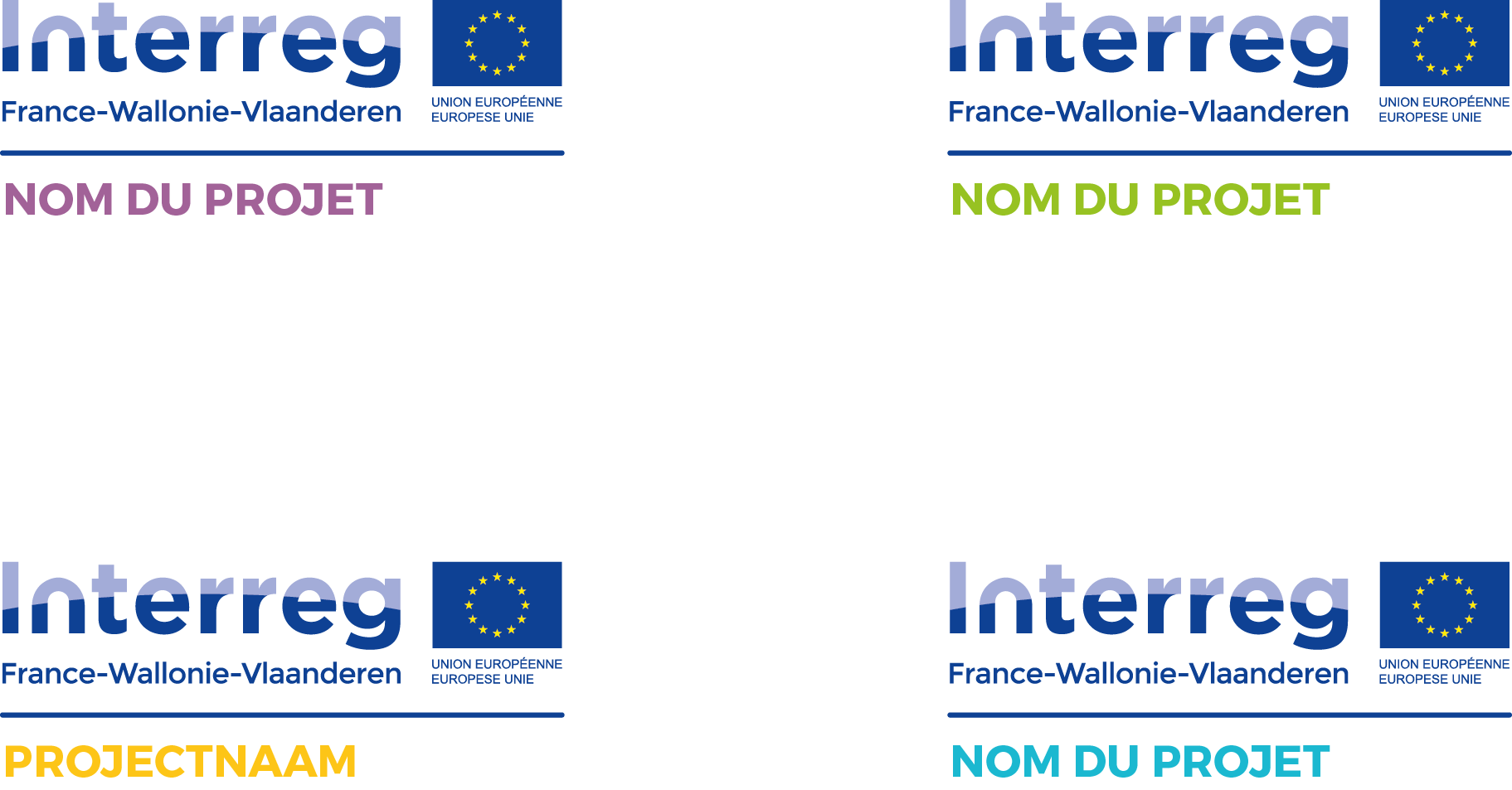 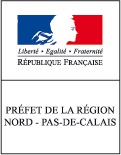 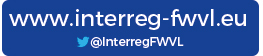 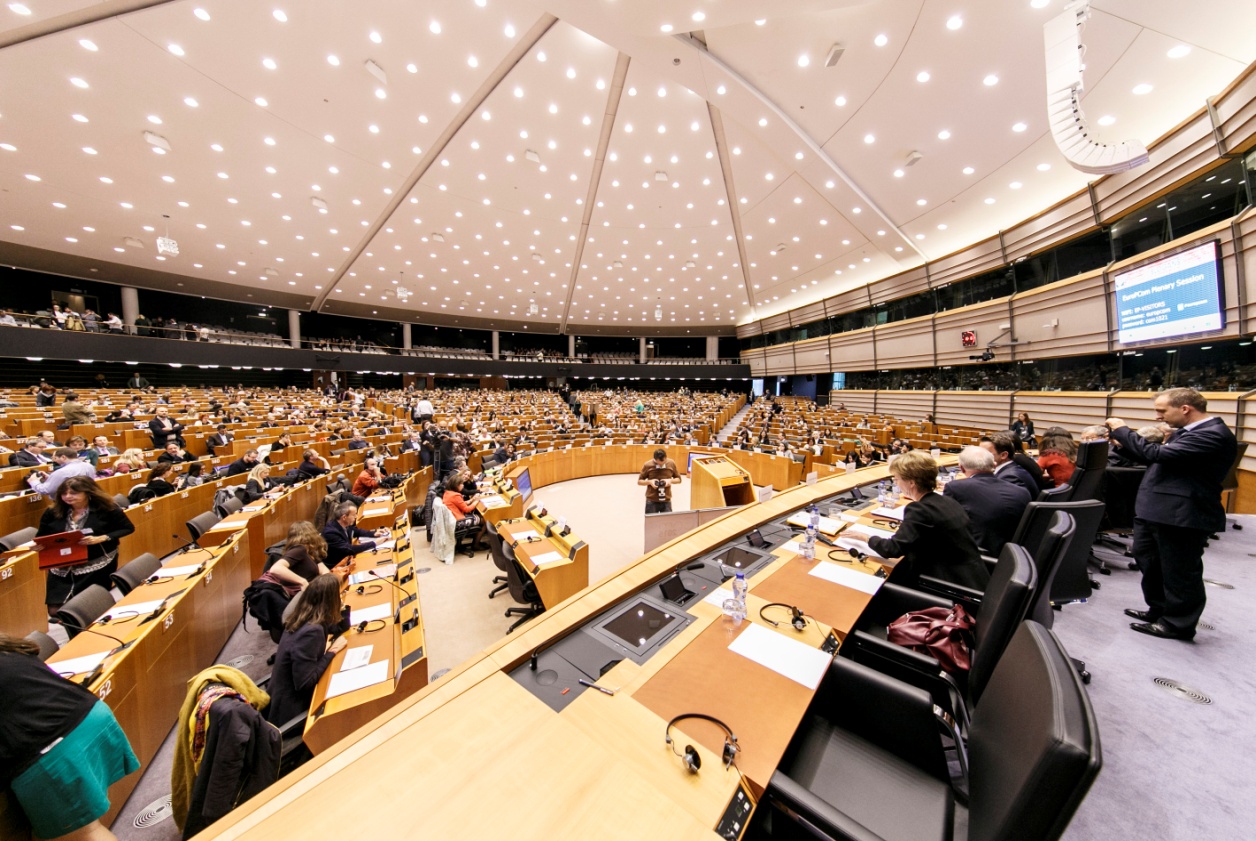 EFRO-FINANCIERING: xxx xxx €			TOTALE KOST: xxx xxx €